РЕШЕНИЕ18 февраля 2022 года № 379а. ХакуринохабльОб отчете о деятельности Контрольно–счетной палаты муниципального образования «Шовгеновский район» за 2021 год.Заслушав отчет Председателя Контрольно-счетной палаты МО «Шовгеновский район» Тхаганова Аслана Кимовича «О деятельности Контрольно-счетной палаты муниципального образования «Шовгеновский район» за 2021 год», Совет народных депутатов МО «Шовгеновский район» РЕШИЛ:1. Отчет Председателя Контрольно-счетной палаты Тхаганова Аслана Кимовича «О деятельности Контрольно-счетной палаты муниципального образования «Шовгеновский район» за 2021 год» принять к сведению.2. Отчет Председателя Контрольно-счетной палаты Тхаганова Аслана Кимовича «О деятельности Контрольно-счетной палаты муниципального образования «Шовгеновский район» за 2021 год» опубликовать в районной газете «Заря» и на сайте администрации МО «Шовгеновский район».Председатель Совета народных депутатовМО «Шовгеновский район»						     А.Д. Меретуков    Годовой отчет о деятельности Контрольно-счетной палаты муниципального образования «Шовгеновский район» за 2021 годI Основные итоги деятельности 1.1. Контрольно-счётная палата Муниципального образования «Шовгеновский район (далее – КСП муниципального образования «Шовгеновский район, Палата) осуществляла контрольную и экспертно-аналитическую деятельность в соответствии с положением «О Контрольно-счётной палате Муниципального образования «Шовгеновский район» и планом работы на 2021 год, утверждённым приказом Председателем Контрольно-счетной палаты муниципального образования «Шовгеновский район от  24.12.2020 года №24 (с изменениями от 04.05.2021 №7/1, от 10.08.2021 №9), 1.2. За отчётный период Контрольно-счетной палатой муниципального образования «Шовгеновский район проведено  6 контрольных и  17 экспертно-аналитических мероприятийII Экспертно-аналитическая и информационная деятельность      В течение   2021 года был осуществлен ряд экспертно-аналитических мероприятий в рамках соблюдения требований действующего законодательства по осуществлению контроля за формированием и исполнением бюджета муниципального образования «Шовгеновский район». Общее количество экспертно-аналитических заключений, подготовленных специалистами Контрольно-счетной палаты муниципального образования «Шовгеновский район» в отчетном периоде составило 17 единиц:Заключение на годовой отчет «Об исполнении бюджета муниципального образования «Шовгеновский район» за 2020год.Заключение на отчет «Об исполнении бюджета муниципального образования «Шовгеновский район» за 1 квартал 2021 года.Заключение на отчет «Об исполнении бюджета муниципального образования «Шовгеновский район» за 2 квартал 2021 года.Заключение на отчет «Об исполнении бюджета муниципального образования «Шовгеновский район» за 3 квартал 2021 года.Заключение на проект решения совета народных депутатов муниципального образования «Шовгеновский район» «О бюджете муниципального образования «Шовгеновский район» на 2022 года на плановый период 2023 и 2024 годов.Заключение на проект решения «Об исполнении бюджета муниципального образования «Хакуринохабльское сельское поселение» за 2020 год».Заключение на проект решения «Об исполнении бюджета муниципального образования «Хатажукайское сельское поселение» за 2020 год».Заключение на проект решения «Об исполнении бюджета муниципального образования «Джерокайское сельское поселение» за 2020 год».Заключение на проект решения «Об исполнении бюджета муниципального образования «Заревское сельское поселение» за 2020 год».Заключение на проект решения «Об исполнении бюджета муниципального образования «Мамхегское сельское поселение» за 2020 год».Заключение на проект решения «Об исполнении бюджета муниципального образования «Дукмасовское сельское поселение» за 2020 год». Заключение на проект решения «О бюджете МО «Хакуринохабльское сельское поселение» на 2022 год и на плановый 2023- и 2024 годов». Заключение на проект решения «О бюджете МО «Хатажукайское сельское поселение» на 2022 год и на плановый 2023- и 2024 годов». Заключение на проект решения «О бюджете МО «Джерокайское сельское поселение» на 2022 год и на плановый 2023- и 2024 годов».Заключение на проект решения «О бюджете МО «Заревское сельское поселение» на 2022 год и на плановый 2023- и 2024 годов».Заключение на проект решения «О бюджете МО «Мамхегское сельское поселение» на 2022 год и на плановый 2023- и 2024 годов».Заключение на проект решения «О бюджете МО «Дукмасовское сельское поселение» на 2022 год и на плановый 2023- и 2024 годов».III Контрольная деятельность.    Объем средств, проверенных (охваченных) при проведении контрольных мероприятий в 2021 году составил  -  74394,5 тысяч рублей (в том числе,  по переданным полномочиям – 8888,9 тысяч рублей).        На основании плана работы Контрольно-счетной палаты на 2021 год, утвержденного 24.12.2020 года №24 (с изменениями от 04.05.2021 №7/1, от 10.08.2021 №9),, проведены 6 контрольных мероприятия, в том числе   2 контрольных мероприятиях по запросам Прокуратуры Шовгеновского района, 2 совместных контрольных мероприятия с Контрольно-счетной палатой республики Адыгея:1. Контрольное мероприятие,  в соответствии с Решением от 14.05.2021 года о проведении Контрольно-счетной палатой Республики Адыгея и Контрольно-счетной палатой МО «Шовгеновский район» о проведении совместного контрольного мероприятия «Проверка составления и исполнения бюджета МО «Шовгеновский район» (комплексная проверка соблюдения бюджетного законодательства в части составления и исполнения бюджета, а также эффективности и целевого исполнения бюджетных средств и муниципального имущества) за 2020 год.2.Параллельное контрольное мероприятие с Контрольно-счетной палатой Республики Адыгея, «Проверка законности и результативности (эффективности и экономности) использования средств, направленных в 2020 году из республиканского бюджета Республики Адыгея, на обеспечение бесплатным питанием обучающихся (1 - 11 классы) в общеобразовательных организациях» МО «Шовгеновский район».Основные результаты контрольного мероприятия: Организация питания обучающихся общеобразовательных учреждений регулируется: - Федеральным законом от 29.12.2012 № 273-ФЗ «Об образовании в Российской Федерации»; - Законом Республики Адыгея от 27.12.2013 № 264 «Об образовании в Республике Адыгея»;- Постановлением Кабинета Министров Республики Адыгея от 18.04.2014 № 97 «О некоторых мерах по реализации статьи 6 Закона Республики Адыгея «Об образовании в Республике Адыгея»;- нормативными актами об организации питания обучающихся в муниципальных образовательных организациях: Приказ Министерство образования и науки Республики Адыгея от 18.09.2020 года №1409 «о внесении изменении в приказ Министерство образования и науки Республики Адыгея от 19.08.2020 года №1179 «Об установлении размера оплаты горячего питания школьников(завтрак) в 2020-2021 учебном году в общеобразовательных организациях Республики Адыгея»; Распоряжение  Администрации МО «Шовгеновский район» от 10.09.2020 года №105-р «О внесении изменений в распоряжение главы администрации МО «Шовгеновский район» от 27.02.2017 года №23-р «Об установлении стоимости питания для обучающихся льготных категорий  в общеобразовательных организациях МО «Шовгеновский район»; Распоряжение  Администрации МО «Шовгеновский район» от 14.09.2020 года №108-р «О внесении изменений в распоряжение главы администрации МО «Шовгеновский район» от 10.09.2017 года №105-р «Об установлении стоимости питания для обучающихся льготных категорий  в общеобразовательных организациях МО «Шовгеновский район».- нормами Уставов общеобразовательных организаций.В муниципальном образовании функционирует 12 муниципальных бюджетных общеобразовательных учреждений, в которых организовано бесплатное горячее питание для школьников. Среднегодовое количество обучающихся, охваченных горячим питанием, составило 69,8 процента от общего количества учащихся 1149 человек, из них: 109 – за счет родительской платы, 1040 – за счет средств бюджета (таблица 1).Источником финансирования расходов на организацию питания учащихся являются средства бюджета и средства, внесенные родителями обучающихся.Перечень категорий обучающихся, обладающих правом бесплатного питания, утвержден Распоряжение Администрации МО «Шовгеновский район» от 14.09.2020 года №108-р «О внесении изменений в распоряжение главы администрации МО «Шовгеновский район» от 10.09.2017 года №105-р «Об установлении стоимости питания для обучающихся льготных категорий  в общеобразовательных организациях МО «Шовгеновский район»:(дети –сироты; обучающиеся из малоимущих семей; обучающиеся из многодетных семей; обучающиеся из семьи беженцев и вынужденных переселенцев; обучающиеся имеющих статус жертвы вооруженных и межнациональных конфликтов, экологических и техногенных катастроф, стихийных бедствий; обучающиеся, оказавшиеся в экстремальных условиях, жертв насилия; обучающиеся с отклонениями в поведении; обучающиеся жизнедеятельность которых объективно нарушена в результате сложившихся обстоятельств и которые не могут преодолеть данные обстоятельства самостоятельно или с помощью семьи).Стоимость питания для льготной категории детей определена распорядительными актами: Приказ Министерство образования и науки Республики Адыгея от 18.09.2020 года №1409 «о внесении изменении в приказ Министерство образования и науки Республики Адыгея от 19.08.2020 года №1179 «Об установлении размера оплаты горячего питания школьников(завтрак) в 2020-2021 учебном году в общеобразовательных организациях Республики Адыгея»; Распоряжение  Администрации МО «Шовгеновский район» от 10.09.2020 года №105-р «О внесении изменений в распоряжение главы администрации МО «Шовгеновский район» от 27.02.2017 года №23-р «Об установлении стоимости питания для обучающихся льготных категорий  в общеобразовательных организациях МО «Шовгеновский район»; Распоряжение  Администрации МО «Шовгеновский район» от 14.09.2020 года №108-р «О внесении изменений в распоряжение главы администрации МО «Шовгеновский район» от 10.09.2017 года №105-р «Об установлении стоимости питания для обучающихся льготных категорий  в общеобразовательных организациях МО «Шовгеновский район».Решением о бюджете МО «Шовгеновский район» на 2020 год на реализацию мероприятий по предоставлению бесплатного питания предусмотрены средства по целевым статьям:- 6210260800 «Субсидии на софинансирование мероприятий по организации в муниципальных общеобразовательных организациях бесплатного питания обучающихся, относящихся к категориям обучающихся, для которых предусмотрено бесплатное питание» в сумме 473,7 тыс. руб., исполнение составило 465,4 тыс. руб. или 98,2 процента;- 62110R3040 «Организация бесплатного горячего питания обучающихся, получающих начальное общее образование в государственных и муниципальных образовательных организациях», в сумме 3142,6 тыс. руб., исполнение составило 2509,1 тыс. руб. или 79,8 процента.Средства в общей сумме 3616,3 тыс. руб. были выделены из республиканского бюджета Республики Адыгея и направлены в форме субсидий на иные цели СОШ, исполнение составило 82,3 процента или 2974,5 тыс. руб. Тогда как, в 2020 году на мероприятия по организации бесплатного горячего питания направлено 11871,2 тыс. руб., из них 6842,9 тыс. руб. – затраты на приобретение продуктов питания, 5028,3 тыс. руб.- заработная плата работников пищеблоков.Разница между плановыми показателями, предусмотренными Решением о бюджете на 2020 год на организацию в муниципальных общеобразовательных организациях бесплатного питания обучающихся, относящихся к льготной категории детей и фактическими расходами, на предоставление бесплатного горячего питания данной категории детей составила 8896,7 тыс. руб. из них:- 5028,3 тыс. руб. - средства субсидий на муниципальное задание направленные на оплату труда с начислениями работников школьных столовых (шеф-повара, повара и кухонные рабочие), обеспечивающие питание школьников в 2020 году;- 3269,3 тыс. руб. - средства субсидий на муниципальное задание направленные в 2020 году на приобретение продуктов питания Школами.Условиями Соглашения о предоставлении субсидии из республиканского бюджета Республики Адыгея бюджету МО «Шовгеновский район» на обеспечение организации в муниципальных общеобразовательных организациях бесплатного питания для обучающихся, относящихся к категориям обучающихся, которым предоставляется бесплатное питание от 11.09.2020 года №9-ПИТ, заключенного Министерством образования и науки Республики Адыгея с Администрацией МО «Шовгеновский район» были предусмотрены показатели результативности исполнения мероприятий, в целях софинансирования «Количество обучающихся, относящихся к категориям обучающихся, для которых предусмотрено бесплатное питание» - 596 человек. Условия соглашения исполнены, только количество учащихся, которых предусмотрено бесплатное питание в 2020 году в целом по муниципальному образованию составило 1040 человек.Следовательно, учащиеся в количестве 444 человек (1040 – 596) получили питание за счет средств субсидий на финансовое обеспечение муниципального задания, это говорит о неправильном планировании расходов. Так как руководители СОШ должны были обеспечить и организовать горячее питание всех учащихся, которым предоставляется бесплатное питание, но средства, выделенные в форме субсидий на иные цели, не позволили этого сделать. Вследствие чего Школами средства, выделенные на финансовое обеспечение выполнения муниципального задания были направленны на оплату труда работников столовой в сумме 5028,3 тыс. руб. и приобретение продуктов питания в сумме 3269,3 тыс. руб.2. Количество получателей бесплатного питания. Бесплатное питание выделялось образовательными учреждениями в соответствии с Приказом №242 от 08.12.2016 года   Управления образования администрации МО «Шовгеновский район» Порядка «обеспечения питанием обучающихся в муниципальных бюджетных общеобразовательных организаций МО «Шовгеновский район». Согласно данным статистического отчета формы № ОО-1 «Сведения об организации, осуществляющей подготовку по образовательным программам начального общего, основного общего, среднего общего образования» среднегодовая численность обучающихся в 2020 году в общеобразовательных учреждениях района составила 1646 учащихся (по состоянию на 31.12.2020) из них дети с ОВЗ -36 человек. Из вышеуказанного следует, что муниципальные задания СОШ и Отчеты о выполнении муниципального задания за 2020 год не содержат полной информации о фактически оказанных услугах, что нарушает требования статьи 69.2 БК РФ и Порядка формирования муниципального задания».3. Расход средствВынужденный уход общеобразовательных школ на карантин изменил порядок обеспечения школьников питанием. Для учащихся, кому бесплатное питание положено в силу их социального статуса, в дни карантина (апрель - май 2020 года), организованное горячее питание заменено выдачей продуктовых наборов - сухих пайков.Общеобразовательными учреждениями района приобретенные продукты самостоятельно скомплектованы в виде наборов. Выдача сухих пайков оформлена реестрами.В целях отнесения расходов на соответствующие коды бюджетной классификации и статьи (подстатьи) КОСГУ, организации бюджетной сферы применяют положения:- приказа Минфина России от 06.06.2019 № 85н «О Порядке формирования и применения кодов бюджетной классификации Российской Федерации, их структуре и принципах назначения» (далее - Порядок формирования и применения КБК, утвержденный приказом № 85н);- приказа Минфина России от 29.11.2017 № 209н «Об утверждении Порядка применения классификации операций сектора государственного управления» (далее - Порядок применения КОСГУ, утвержденный приказом № 209н).Согласно статьи 6 БК РФ расходные обязательства, возникающие перед физическими лицами, обучающимися в муниципальных организациях, осуществляющих образовательную деятельность, не относятся к публичным нормативным обязательствам. Расходы на приобретение продуктовых наборов отражаются по виду расходов 323 «Пособия по социальной помощи населению в натуральной форме». Так как, согласно пункту 48.3.2.3 Порядка формирования и применения КБК, утвержденного приказом № 85н, на данный элемент вида расходов относятся расходы на приобретение товаров, работ, услуг в целях социального обеспечения граждан.Вместе с тем для отражения расходов по социальному обеспечению населения в части оплаты и (или) компенсации (возмещения) стоимости товаров, услуг населению предусмотрена подстатья 263 «Пособия по социальной помощи населению в натуральной форме» КОСГУ (пункт 10.6.3 Порядка применения КОСГУ, утвержденного приказом № 209н).Таким образом, расходы общеобразовательных учреждений на приобретение продуктовых наборов для детей следовало отнести на подстатью 263 «Пособия по социальной помощи населению в натуральной форме» КОСГУ в увязке с элементом вида расходов 323 «Пособия по социальной помощи населению в натуральной форме» (письмо Минфина России от 22.04.2020 № 02-08-05/32645).Порядок формирования и применения КБК, утвержденный приказом № 85н предусматривает обособление расходов на обеспечение мер социальной поддержки граждан, предоставляемых: в денежной форме; в натуральной форме (пункт 46.3).В нарушение Порядка формирования и применения кодов бюджетной классификации Российской Федерации, их структуры и принципов назначения, утвержденного приказом Минфина России от 06.06.2019 № 85н, Порядка применения классификации операций сектора государственного управления, утвержденного приказом Минфина России от 29.11.2017 № 209н, при планировании социальной поддержки учащихся бесплатным питанием неправильно применены коды бюджетной классификации расходов Российской Федерации.4. Организация горячее питание учащихсяВ МБОУ СОШ№1, МБОУ СОШ№2, МБОУ СОШ№3, МБОУ СОШ№4, МБОУ СОШ№5, МБОУ СОШ№6, МБОУ СОШ№11 МО Шовгеновский район» организовано горячее питание учащихся в соответствии с Приказом №242 от 08.12.2016 года   Управления образования администрации МО «Шовгеновский район» «О порядке организации питания обучающихся в муниципальных образовательных организациях МО «Шовгеновский район», продукция готовится в школьной столовой по всем категориям детей по одноименному меню. Часть продуктов приобретается за счет субсидий на иные цели, часть приобретается за счет родительских средств, по поставке продукции заключены контракты с ИП Аутлев Каплан Русланович.Родительская платаС каждым родителем (или законным представителем) на весь учебный год не заключены договора пожертвования (целевой взнос денежных средств на питание учащегося). Денежные средства перечисляются на расчетный счет Учреждения ежемесячно. Учет поступающих от родителей средств организован по каждому учащемуся на лицевом счете учащегося.Стоимость родительской платы в течение года корректировалась. Расход продуктов питания за день устанавливался непосредственно шеф-поваром Учреждения, в соответствии с Перспективным десятидневным меню и складывался из стоимости продуктов, затраченных на его приготовление.Централизованной бухгалтерией не ведется учет готовой продукции, вследствие чего определить, сколько блюд было приготовлено и реализовано обучающимся можно только по меню - требованиям. Проверке не представлена утвержденная цена за блюдо, калькуляция цены отсутствует.В течение 2020 года директорами СОШ ежемесячно не оформлялись договоры пожертвований с представителем родительского комитета на общую сумму пожертвования. Родительская плата поступала на лицевой счет школы, договоры пожертвования передавались в ЦБ.Стоимость питания детей, которым местным бюджетом оказывается социальная поддержка в части предоставления бесплатного питания, установлена на 2020 год в размере: детей с ОВЗ и детей – инвалидов в день -  руб. (при 2-х разовом питании); детей из малообеспеченных и малоимущих семей, а также детей сирот (опекаемых) в день –   руб. (1 раз в день).Также не предоставляется возможным определить общее количество готовой продукции, так как Централизованная бухгалтерия не вела данный учет.5. Качество питания учащихся       В ходе контрольного мероприятия Контрольно-счетной палатой МО «Шовгеновский район» было проведено анкетирование по здоровому питанию и по организации питания учащихся.  Выборка по классам составляла более 10% от общего количества учащихся. В ходе анализа анкет установлено, что в школьной столовой 39% респондентов предпочитают комплексные обеды, 20,0% разные варианты, 13% вторые блюда. На вопрос: «устраивает ли Вас школьное питание» 69% обучающихся ответили «да», 31%-«нет», так как считают меню однообразным, еда не всегда бывает вкусной, 78 % опрошенных хотят видеть в меню больше овощей, фруктов, соков, салаты, оладьи.Основные результаты контрольного мероприятия по учреждениям:  3. Заключение Контрольно-счетной палаты МО «Шовгеновский район» на предмет фактического выполнения работ и законности освоения бюджетных средств по капитальному ремонту защитной дамбы на реке Фарс в Шовгеновском районе а. Пшичо, а. Кабехабль, а. Хатажукай по запросу Прокуратуры от 13.01.2021 года №6-49-2021.Основные результаты контрольного мероприятия:  Из федерального бюджета по линии Росводресурсов на проведение капитального ремонта защитной дамбы были выделены субсидии в размере 67312,52 тыс. рублей. Срок реализации мероприятия-2019-2020 годы. Проектно-сметной документацией предусмотрено приведение параметров тела дамбы до её проектных отметок путем проведения земляных работ (отсыпка суглинистым грунтом). Работы по приведению параметров тела дамбы до её проектных отметок, согласно проектного решения включают в себя: лесосводку, расчистку тела дамбы от травянистой растительности и земляные  работы связанные со снятием грунта на участках с отметками выше проектных значений с последующей отсыпкой указанного грунта с пониженными отметками.   По результатам торгов в электронной форме заключен государственный контракт от 24.05.2019 года №0176200005519000572001 на капитальный ремонт защитной дамбы на сумму 53634,4 тыс. рублей между заказчиком ГБУ Республики Адыгея «Центр по эксплуатации гидротехнических сооружений» и подрядчиком ООО «Габион» ИНН 2308198364 г. Краснодар.   Срок окончания, в соответствии с государственным контрактом-20.12.2020 года,    Стоимость работ в 2019 году составила-14891,6 тыс. рублей. Софинансирование-90% (13402,4 тыс. рублей) средств федерального бюджета и 10% (1489,2 тыс. рублей) республиканского бюджета Республики Адыгея:  В соответствии справками о стоимости выполнения работ и затрат по форме №КС-3 и актов о приемке выполненных работ по форме №КС-2, работы выполнены в установленные сроки и в полном объеме, нарушений не выявлено. 4. Заключение Контрольно-счетной палаты МО «Шовгеновский район» на предмет проверки: обоснованность отчетных значений просроченной кредиторской задолженности консолидированного бюджета МО «Шовгеновский район» по запросу Прокуратуры от 01.12.2021 года №6-47-2021.  Основные результаты контрольного мероприятия:    В ходе проверки консолидированного отчета об исполнении бюджета МО «Шовгеновский район» по состоянию на 01.01.2021 года и 01.11.2021 по формам ОКУД 0503369, 0503769, установлено, что просроченная кредиторская задолженность по состоянию на 01.11.2021 года и 01.01.2021 года отсутствует.     5 . Контрольно-ревизионное мероприятие «Проверка результативности использования  средств дорожного фонда  МО «Хатажукайское сельское поселение» за 2020 год.       Объем проверенных бюджетных средств Дорожного фонда муниципального образования «Хатажукайское сельское поселение»  за 2020 год – 2399831,25 рублей.      При проведении проверки результативности использования средств дорожного фонда МО «Хатажукайское сельское поселение» за 2020 год, установлены следующие нарушения законодательства Российской Федерации и Республики Адыгея, локальных нормативно-правовых актов МО «Хатажукайское сельское поселение»:- в нарушение п.167 Сведения по дебиторской и кредиторской задолженности (ф.0503169) «Инструкции о порядке составления и предоставления годовой, квартальной и месячной отчетности об исполнении бюджетов бюджетной системы Российской Федерации» № 191 н от 20.10.2010 года, в  нарушении Приказа Минфина России от 29.11.2017 N 209н (ред. от 29.09.2020) Об утверждении Порядка применения классификации операций сектора государственного управления произведено несоблюдение кодов классификации операций сектора государственного управления на сумму 893766,00 рублей.По результатам контрольно-ревизионного мероприятия «Проверка результативности использования  средств дорожного фонда  МО «Хатажукайское сельское поселение» за 2020 годна направлено  Представление об устранении выявленных нарушений.6. Контрольно-ревизионное мероприятие «Выборочная проверка финансово-хозяйственной деятельности администрации «Хакуринохабльское сельское поселение» за 2020  год.         Объем проверенных бюджетных средств муниципального образования «Хакуринохабльское сельское поселение» за 2020 год –6489137,12 рублей.  При проверке средств дорожного фонда МО «Хакуринохабльское сельское поселение» за 2020 год процент исполнения составил 42,03% при утвержденных бюджетных ассигнованиях 1360200,00 рублей, исполнено 571712,47 рублей. По результатам контрольно-ревизионного мероприятия «Выборочная проверка финансово-хозяйственной деятельности администрации «Хакуринохабльское сельское поселение» за 2020  год нарушений не выявлено. КСП МО «Шовгеновский район» рекомендовало использовать средства дорожного фонда в полном объеме.IV Основные задачи Контрольно-счётной палаты муниципального образования «Шовгеновский район» на 2022 год В 2022 году в рамках реализации своих полномочий основными задачами деятельности Контрольно-счётной палаты муниципального образования «Шовгеновский район» являются:  4.1. Обеспечение и дальнейшее развитие контроля эффективности использования бюджетных и иных ресурсов, полученных объектами контроля для достижения запланированных целей и выполнения возложенных функций в рамках реализации муниципальных программ муниципального образования «Шовгеновский район». 4.2. Организация и осуществление предварительного, текущего и последующего контроля за исполнением бюджета муниципального образования «Шовгеновский район» и бюджетов поселений, экспертизы проектов нормативных правовых актов, влекущих расходы местного бюджета.4.3. Организация и осуществление контроля эффективности использования и соблюдения установленного порядка управления и распоряжения имуществом, находящимся в собственности муниципального образования «Шовгеновский район».4.4. Обеспечение выполнения в установленные сроки представлений (предписаний) Палаты, включая восстановление получателями бюджетных средств, использованных незаконно или не по целевому назначению. 4.5. Профилактика нарушений финансовой и бюджетной дисциплины при расходовании бюджетных средств и принятие мер по их устранению (исключению).Председатель Контрольно-счетной палатыМО «Шовгеновский район»    			                             Тхаганов А.К.РЕСПУБЛИКА АДЫГЕЯСовет народных депутатов    муниципального образования«Шовгеновский район»АДЫГЭ РЕСПУБЛИКМуниципальнэ образованиеу«Шэуджэн район»янароднэ депутатхэм я СоветРЕСПУБЛИКА АДЫГЕЯКонтрольно-счетная палатаМуниципального образования«Шовгеновский район»385440, а. Хакуринохабль,              ул. Шовгенова, 9АДЫГЭ РЕСПУБЛИКЭМКIЭМуниципальнэ образованиеу«Шэуджэн районным»УплъэкIун-лъытэнхэмкIэ и палат385440, къХьакурынэхьабл, ур.ШэуджэнымыцI, 9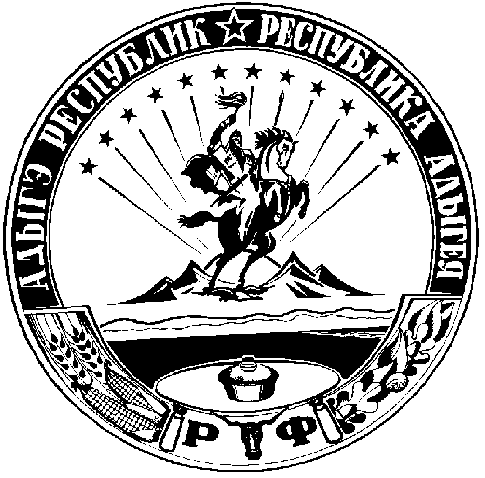 